IEEE P802.22
Wireless RANsSummary of this documentIn this document, based on the proposed (1K FFT-based) PHY, detailed texts regarding “OFDM slot concatenation” , “data modulation” , and “CDMA bursts” are proposed. These items correspond to Section 9.7.2.1.3, 9.8.1 and 9.9.3.1, respectively as shown below.  (Some marks have been modified from Doc.IEEE 22-13-0031-02-000b)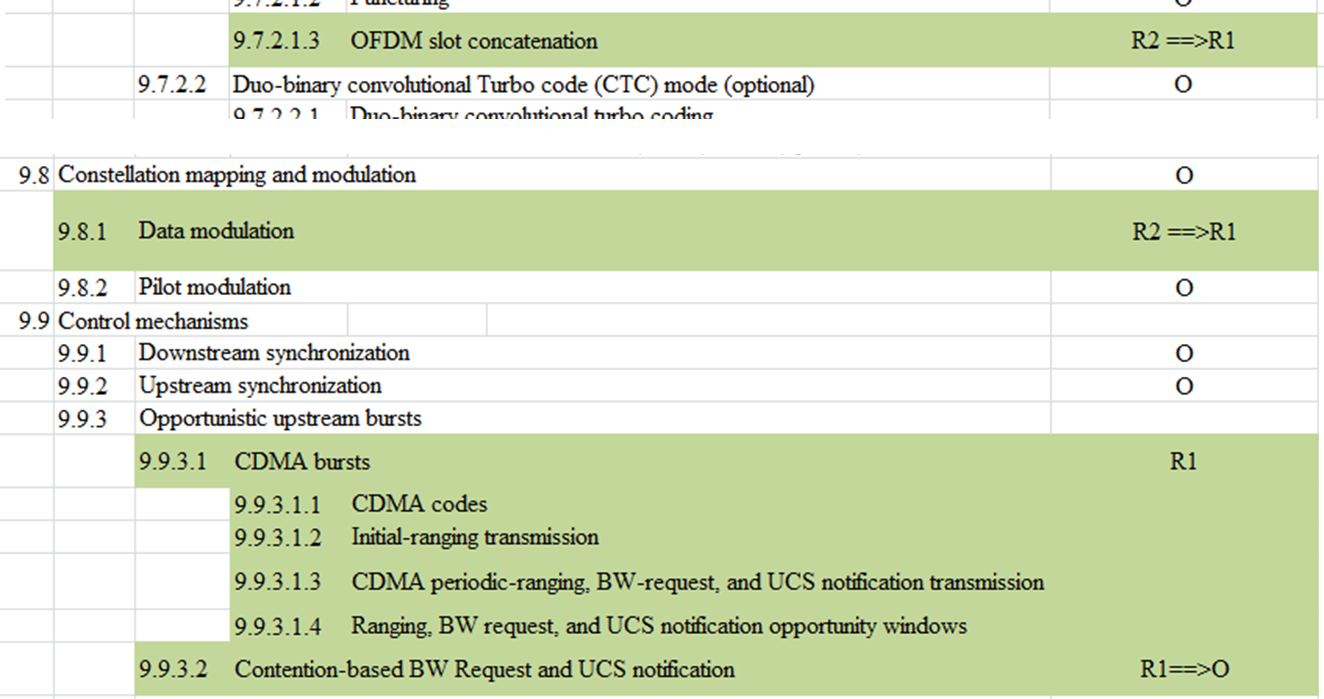 In this document, texts are described with revision marks based on the current IEEE802.22 standard.9.X.7.2.1.3 OFDM slot concatenationThe encoding block size shall depend on the number of OFDMslots allocated and the modulation specified for the current transmission. Concatenation of a number of OFDM slots shall be performed in order to allow for transmission of larger blocks of coding where it is possible, with the limitation of not exceeding the largest block size for the corresponding modulation and coding. Table specifies the concatenation index for different modulations and coding.For any modulation and coding, the following parameters are defined:— j : index dependent on the modulation level and FEC rate— n : number of allocated OFDM slots— k : floor (n / j)— m : n mod jTable  shows the rules used for OFDM slot concatenation.Table — Concatenation index for different modulations and codingTable — OFDM slot concatenation ruleTable  defines the basic sizes of the useful data payloads (in bytes) to be encoded in relation with the selected modulation type, encoding rate, and concatenation rule.Table —Useful data payload for an FEC Block9.X.8.1 Data modulation(only Table 227 is modified as follows)Table   — Number of coded bits per OFDM slot (NCBPS) and corresponding number ofdata bits for different modulation constellation and coding rate combinations9.X.9.3 Opportunistic upstream bursts9.X.9.3.1 CDMA burstsThe number of subchannels for the ranging channel and the number of symbols for each transmission (CDMA initial ranging, CDMA periodic ranging, CDMA BW request and CDMA UCS notification) are specified in the US-MAP_IE Table 35.CPEs are allowed to collide on the ranging channel. To still provide reliable transmission, each CPE randomly chooses one ranging code from the subgroup of specified binary codes that is defined in 9.9.3.1.1. These codes are then BPSK modulated onto the subcarriers in the ranging channel. The length of these binary codes is the same as the number of subcarriers in the ranging channel.9.X.9.3.1.1 CDMA codesThe binary codes shall be the pseudo-noise codes produced by the PRBS generator described in Figure , which illustrates the following polynomial generator: 1+ x1 + x4+ x7+ x15. The PRBS generator shall be initialized by the seed b15...b1 = 0,0,1,0,1,0,1,1,s0,s1,s2,s3,s4,s5,s6 where s6 is the LSB of the PRBS seed, and s6:s0, where s6 is the of the .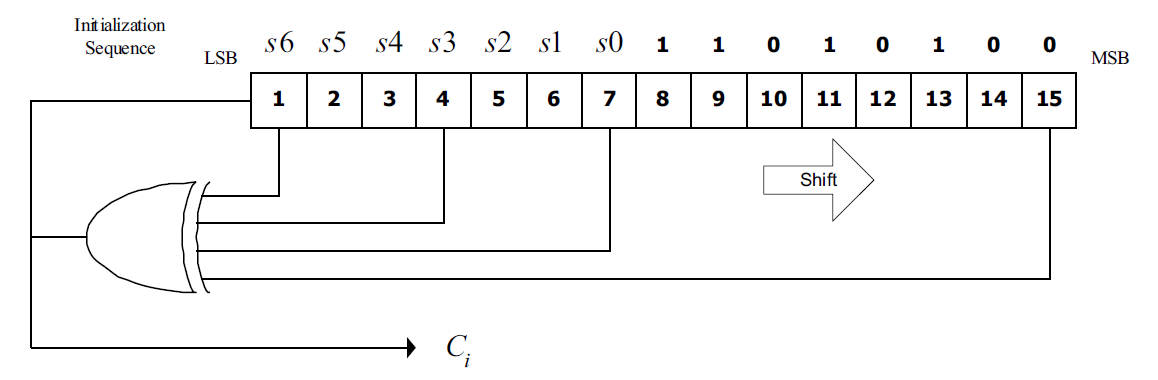 Figure — PRBS generator for ranging code generationThe binary ranging codes shall be subsequences of the pseudo-noise sequence appearing at its output Ci. The length of each ranging code is bits. These bits are used to modulate the subcarriers in are mapped to the subcarriers in increasing frequency order of the logical subcarriers, such that the lowest indexed bit modulates the subcarrier with the lowest subcarrier index and the highest indexed bit modulates the subcarrier with the highest index.For example, the first bit obtained by clocking the PN generator as specified = 0, the first code shall be 00110000010001... The next code is produced by taking the output of the th to th clock of the PRBS generator, etc. Each BS uses a subset of these codesThe BS shall separate colliding codes and extract timing (ranging) and power information by using a correlation function. The time (ranging) and power measurements shall be used by the system to compensate for the various BS-CPE-BS propagation distances. In the process of CPE code detection, the BS will also get the Channel Impulse Response (CIR) for the transmission link from the specific CPE. The precise timing offset shall be estimated by terrestrial ranging (see 10.5.2).9.X.9.3.1.2 Initial-ranging transmissionThe initial ranging transmission shall be used by all CPEs to synchronize to the system when attempting to associate. The initial ranging transmission will be used for detecting and adjusting the timing offset and adjusting the transmission EIRP level. The initial-ranging transmission is performed using consecutive symbols starting, as indicated in the US-MAP for the CPE, on the first symbol after the TTG. These symbols shall be generated according to Equation () , except that . A time-domain illustration used for the initial-ranging transmission is shown in Figure . (Eq.9.X.9.3.1.2-1)	wheret is the time, elapsed since the beginning of the subject OFDMA symbolck  is a complex number; the data to be transmitted on the subcarrier whose frequency offset index is k, during the subject OFDMA symbol. It specifies a point in a QAM constellationTg is the guard timeTs is the OFDMA symbol duration, including guard timef is the subcarrier frequency spacing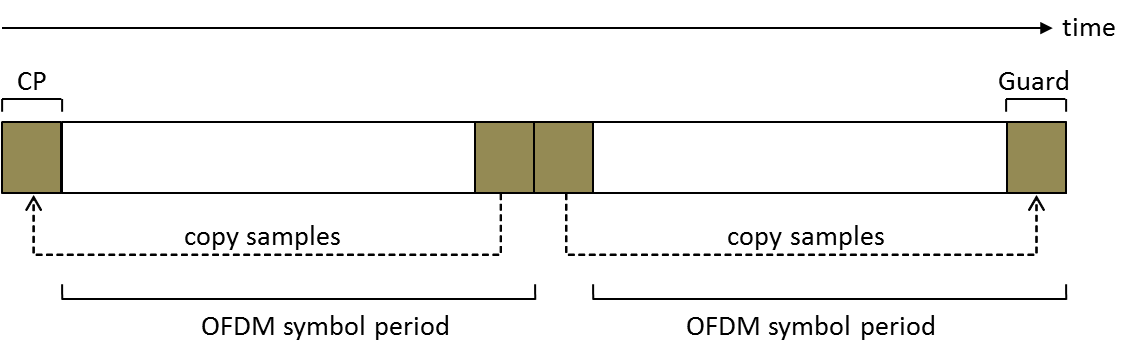 Figure 9.X.9.3.1.2-1 —Initial-ranging transmissionThe BS can allocate two consecutive initial ranging slots; onto those slots, the CPE shall transmit the two consecutive initial ranging codes (starting code shall always be a multiple of 2), as illustrated in Figure 9.X.9.3.1.2-2.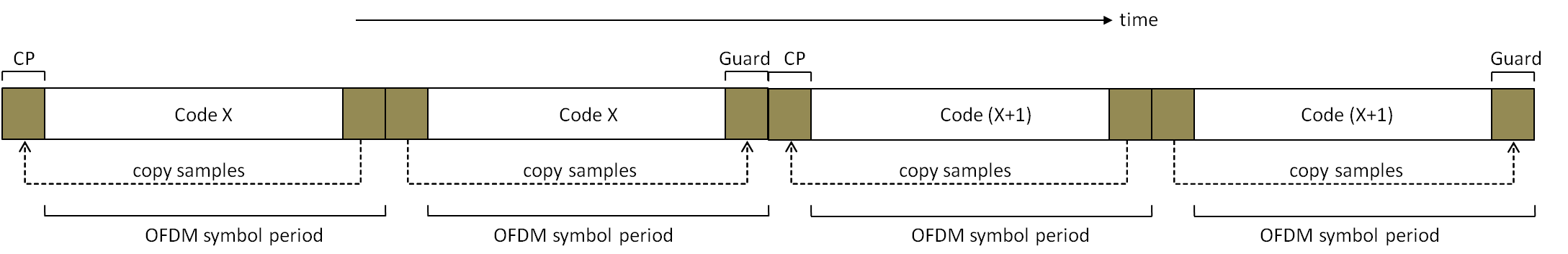 Figure 9.X.9.3.1.2-2 —Initial-ranging transmission, using two consective initial ranging codes9.X.9.3.1.3 CDMA periodic-ranging, BW-request, and UCS notification transmissionPeriodic-ranging transmissions shall be sent periodically by CPEs identified by the BS for system periodic ranging. Bandwidth-request transmissions shall be for requesting upstream allocations from the BS. UCS notification transmissions shall be used for reporting detection of an incumbent. These transmissions shall be sent only by CPEs that have already associated with the base station. To perform periodic-ranging, bandwidth-request or UCS notification transmission, the CPE can send a transmission in the following manner.Modulate one ranging code on the ranging channel for a period of one OFDM symbol. Ranging channels shall be dynamically allocated by the MAC layer at the BS and indicated by the number of subchannels in the US-MAP_IE. A time domain illustration of the periodic-ranging, bandwidth-request or UCS notification transmission is shown in Figure 9.X.9.3.1.3-1.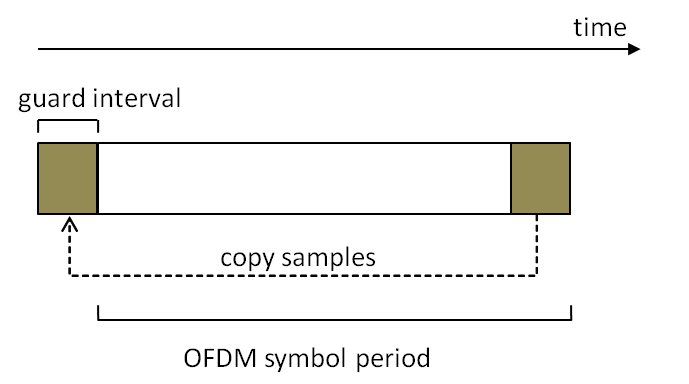 Figure 9.X.9.3.1.2-1 —Periodic-ranging/Bandwidth-request/UCS notification transmission using one code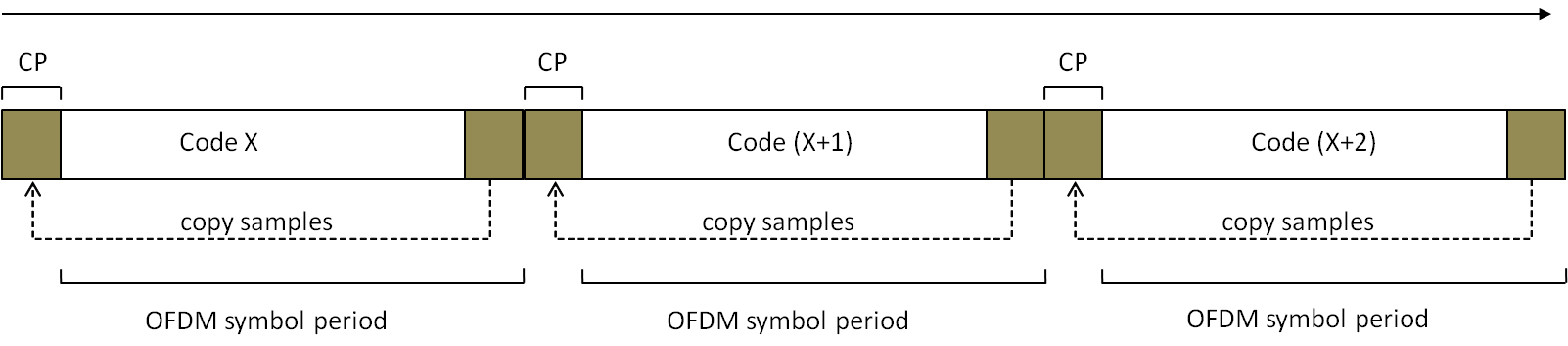 9.X.9.3.1.4 Ranging, BW request, and UCS notification opportunity windows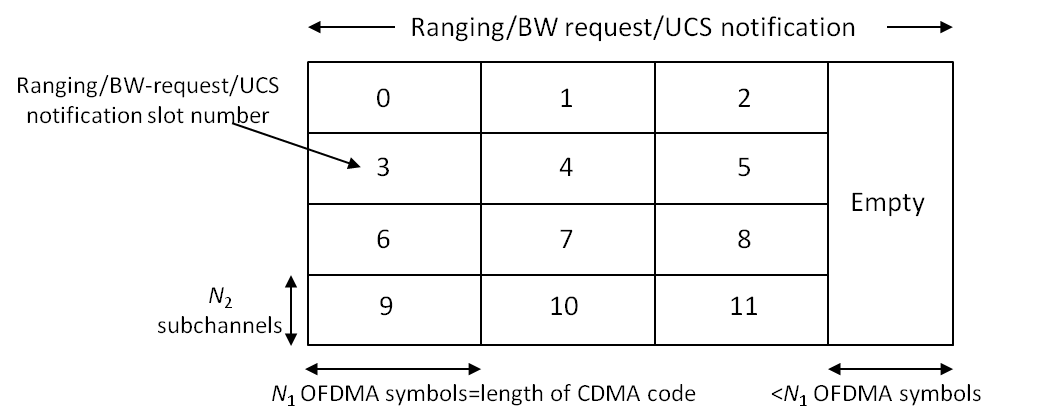 Figure 9.X.9.3.1.4-1 — Example of Ranging/BW request/UCS notification opportunities windowsProposed Text of PHY technical items related to Sections 9.7, 9.8 and 9.9 of the Std.802.22-2011Proposed Text of PHY technical items related to Sections 9.7, 9.8 and 9.9 of the Std.802.22-2011Proposed Text of PHY technical items related to Sections 9.7, 9.8 and 9.9 of the Std.802.22-2011Proposed Text of PHY technical items related to Sections 9.7, 9.8 and 9.9 of the Std.802.22-2011Proposed Text of PHY technical items related to Sections 9.7, 9.8 and 9.9 of the Std.802.22-2011Date:  2013-05-15Date:  2013-05-15Date:  2013-05-15Date:  2013-05-15Date:  2013-05-15Author(s):Author(s):Author(s):Author(s):Author(s):NameCompanyAddressPhoneemailMasayuki OodoNICT3-4, Hikarino-oka, Yokosuka, 239-0847, Japanmoodo@nict.go.jpZhang XinNICT20 Science Park Road, #01-09A/10 TeleTech Park, Singaporeamy.xinzhang@ieee.orgChunyi SongNICT3-4, Hikarino-oka, Yokosuka, 239-0847, Japansonge@ieee.orgKeiichi Mizutani NICT3-4, Hikarino-oka, Yokosuka, 239-0847, Japansonge@ieee.orgChang-Woo PyoNICT3-4, Hikarino-oka, Yokosuka, 239-0847, Japancwpyo@nict.go.jpPin-Hsun LinNICT3-4, Hikarino-oka, Yokosuka, 239-0847, Japanpslin@nict.go.jpGabriel Porto VilardiNICT3-4, Hikarino-oka, Yokosuka, 239-0847, Japangpvillardi@nict.go.jpHiroshi HaradaNICT3-4, Hikarino-oka, Yokosuka, 239-0847, Japanharada@ieee.orgModulation and RatejQPSK 1/2QPSK 2/3QPSK 3/4QPSK 5/616-QAM 1/216-QAM 2/316-QAM 3/416-QAM 5/664-QAM 1/264-QAM 2/364-QAM 3/464-QAM 5/6Number of slotsSlots concatenated1 block of n slotsIf (n mod j = 0)k  blocks of j slotselse blocks of j slots1 block of ceil(( slots1 block of floor(( slotsQPSKQPSKQPSKQPSK16-QAM16-QAM16-QAM16-QAM64-QAM64-QAM64-QAM64-QAMEncoding rate1/22/33/45/61/22/33/45/61/22/33/45/6Data Payload (byte)6Data Payload (byte)8Data Payload (byte)9Data Payload (byte)10Data Payload (byte)1212Data Payload (byte)1616Data Payload (byte)18181818Data Payload (byte)20Data Payload (byte)24242424Data Payload (byte)2727Data Payload (byte)3030Data Payload (byte)3232Data Payload (byte)3636363636Constellation typeCoding rateNCBPScorresponding number of data bitsQPSK1/2QPSK2/3QPSK3/4QPSK5/616-QAM1/216-QAM2/316-QAM3/416-QAM5/664-QAM1/264-QAM2/364-QAM3/464-QAM5/6